Privacy en Algemene voorwaardenDe hieronder weergeven Privacy en Algemene voorwaarde zijn voor alle werkzaamheden van toepassing van de eenmanszaak “P. Van Vliet – Psych&”, eigenaar Patty Zwijnen- van Vliet, hierna te noemen: “Psych&”, ingeschreven bij de Kamer van Koophandel te Amsterdam onder inschrijfnummer: 82213896.
Psych& (P. van Vliet – Psych&)Patty Zwijnen- van Vliet, lid van de Nederlandse Beroepsvereniging voor Toegepast psychologen (NBTP), Registratienummer: TPS2021101496 & lid van de SPS-NIP onder registratienummer: 233680
Algemeen/Definities:De Privacy en Algemene Voorwaarden zijn van toepassing op alle door 'Psych&’ gesloten overeenkomsten, totstandkoming daarvan en op alle door ‘Psych&’ uitgebrachte offertes, producten en eventuele opdrachtbevestigingen.Een extra exemplaar van de Privacy en Algemene Voorwaarden is gratis te downloaden op psych-en.nl en wordt op aanvraag door ‘Psych&’ gratis verstrekt. Afwijkingen van deze voorwaarden zijn slechts geldig indien deze uitdrukkelijk schriftelijk zijn overeengekomen door zowel ‘Psych&’ als Cliënt/deelnemer.  De cliënt: De persoon - of zijn wettelijke vertegenwoordiger ingeval van minderjarigheid – die op basis van de begeleidingsafspraak gemaakt tussen hem/haar en psych& is overeengekomen. Diensten: Alle door ‘Psych&’ aan de cliënt geleverde diensten en producten waaronder psychologische- coaching, training, onderzoek, begeleiding, advies en trajecten in de ruimste zin van het woord, alsmede alle andere ten behoeve van de cliënt verrichte werkzaamheden van welke aard dan ook, uitgevoerd in het kader van de hulpvraag van de cliënt.Indien een dienst aan wordt gegaan met ‘Psych&’, houdt dit tevens in dat er akkoord is gegaan met de tarieven en Privacy en Algemene voorwaarden. Begeleidingsplan ‘Psych& Coaching’Na intake wordt een plan van aanpak met de cliënt besproken en bij overeenstemming en ondertekening wordt deze samen met de ondertekende Privacy en Algemene Voorwaarden als een wettelijke overeenkomst tussen betrokken partijen gezien. Het plan van aanpak wordt in samenspraak met de cliënt opgesteld en waar nodig onder aanwijzing van de cliënt veranderd. Bij afwijking van het plan van aanpak dient Psych& dit te vermelden aan de cliënt.Privacy en geheimhoudingsplicht Psych& werkt met een Algemene Verordening Gegevensbescherming (AVG)-proof systeem ter bescherming op het gebied van privacyregelgeving en persoonsgegevens.Persoonsgegevens worden uitsluitend gebruikt voor de door Psych& uitgevoerde activiteiten ten behoeve van de cliënt. Het bewaartermijn van persoonsgegevens is 5 jaar, en kan op aanvraag van de cliënt worden verstrekt.Op aanvraag van de cliënt kunnen de persoonsgegevens eerder dan het genoemde bewaartermijn van 5 jaar worden verwijderd en/of vernietigd. Alle informatie wat wordt besproken tussen de hulpverlener (psycholoog) en cliënt is vertrouwelijk en zal zonder toestemming van de cliënt aan niemand worden verstrekt. Dit is wettelijk geregeld. De (Toegepast) Psycholoog heeft een beroepsgeheim dat verbiedt derden op de hoogte te stellen van de gesprekken tijdens en na het zorgtraject met de cliënt. Uitzonderingen op punt 5 vormen ernstige misstanden en/of wettelijke bepalingen die in het Wetboek van Strafrecht staan vermeld en die tot spreken verplichten. Betalingsvoorwaarden Betreffende de betalingsvoorwaarde voor de diensten van ‘psych&’ zijn de tarieven inzichtelijk op psych-en.nl.Betaling dient na de sessie te worden voldaan, met uitzondering van de Fairytale Trail.De Fairytale Trail dient vooraan aanvang worden voldaan, tenzij op voorhand anders afgesproken. Op voorkeur van de cliënt – en met samenspraak van de zorgverlener- kan worden gekozen om na elke sessie de kosten te voldoen, of aan het einde van de maand alle tot dan toe uitgevoerde sessies van de afgelopen maand te voldoen. Betaling van Psych& Stress dient vooraf te worden voldaan en dient minimaal 5 dagen voor aanvang van de sessie te zijn betaald. Psych& werkt met een betalingstermijn van 14 dagen. Indien de betaling niet binnen 14 dagen is voldaan volgt er een herinneringsfactuur. Indien u door omstandigheden niet instaat bent om de betaling te voldoen. Neem dan schriftelijk contact op met Psych& om na te gaan wat de mogelijkheden zijn. Indien betalingen uitblijven is Psych& genoodzaakt om de openstaande kosten door te zetten naar een incassobureau. Eventuele extra kosten voor een incassobureau zullen worden verhaald bij de cliënt. Verplichting cliëntDe cliënt moet zorgverlener (psycholoog) eerlijk en volledig op de hoogte stellen van zijn of haar problematiek, zodat de beste zorg door Psych& kan worden gegarandeerd. Ontbinding Psych& behoudt zich het recht om de overeenkomst te ontbinden, indien de cliënt tekortschiet in de nakoming van zijn verplichtingen die voortvloeien uit de begeleiding. Psych& is hierin verplicht te onderzoeken of een andere hulpverlening gewenst is en/of opgestart kan worden. Psych& is gerechtigd om de cliënt verdere toegang/deelname tot de sessie/traject te ontzeggen en/of te annuleren, wanneer er sprake is van een onveilige voortgang door negatief, onbehoorlijke, agressieve of discriminerend gedrag(ingen). Wanneer Psych& of de cliënt wezenlijk tekortschiet in de nakoming van zijn of haar verplichtingen en na hier uitdrukkelijk door de andere partij op gewezen te zijn, is de betreffende partij bevoegd om de overeenkomst te beëindigen. Mits er sprake is van bij punt 3 genoemd wezenlijke tekortkoming, is Psych& bij eventuele vooruitbetaalde sessies die hierdoor niet zijn voldaan terug te betalen. De tot de beëindiging wel geleverde prestaties worden op de overeengekomen wijze door de cliënt betaald. KlachtenvoorwaardenBij klachten of onenigheden betreffende de hulp- en dienstverlening dient de cliënt dit te bespreken met Psych&. Psych& is verplicht om samen met de cliënt de klacht of onenigheid betreffende de hulp- en dienstverlening te bekijken, en te komen tot een oplossing.  Mocht er geen oplossing worden gevonden, of deze is niet bevredigend kan er contact opgenomen worden met de Nederlandse Beroepsvereniging van Toegepaste psychologen (NBTP) of P3NL.Psych& is aangesloten bij de klachten- en geschillenregeling van P3NL voor psychologen, psychotherapeuten en pedagogen. Hiermee wordt voldaan aan de eisen van de Wet Kwaliteit, Klachten, geschillen zorg (WKKGZ). AansprakelijkheidAls blijkt dat Psych& tekortschiet in de nakoming van haar verplichtingen, kan zij hiervoor slechts aansprakelijk worden gesteld indien sprake is van opzet of grove schuld. De aansprakelijkheid is beperkt tot directe schade en tot de maximale vergoeding die de cliënt betaalt voor het volgen van een traject.Psych& kan niet aansprakelijk worden gesteld voor indirecte schade en/of gevolgschade. Aanvullende voorwaarden Afspraken dienen minimaal 24 uur van tevoren afgezegd of verzet te worden. Dit is kosteloos. Indien dit niet gebeurt, wordt er € 45,- in rekening gebracht.Mocht de cliënt, zonder Psych& tijdig via mail of telefonisch op de hoogte te stellen, niet op de afgesproken tijd en plaats aanwezig zijn, dan vervalt de sessie na 15 min, waarbij psych& genoodzaakt wordt om €45,- in rekening te brengen. Na afloop van de eerste sessie van Psych& coaching, zal automatisch akkoord worden gegaan met deze overeenkomst. Betaling van de Fairytale Trail geeft een automatisch akkoord op deze overeenkomst. Akkoord cliënt 						Akkoord P. van Vliet - Psych&Naam: 		………………………………………..		Naam: 		Patty Zwijnen- van Vliet
Datum: 		………………………………………..		Datum:		…………………………………………..
Handtekening Cliënt:*					Handtekening P. van Vliet – Psych&:
*Indien minderjarig handtekening ouder/verzorger. 		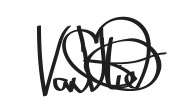 